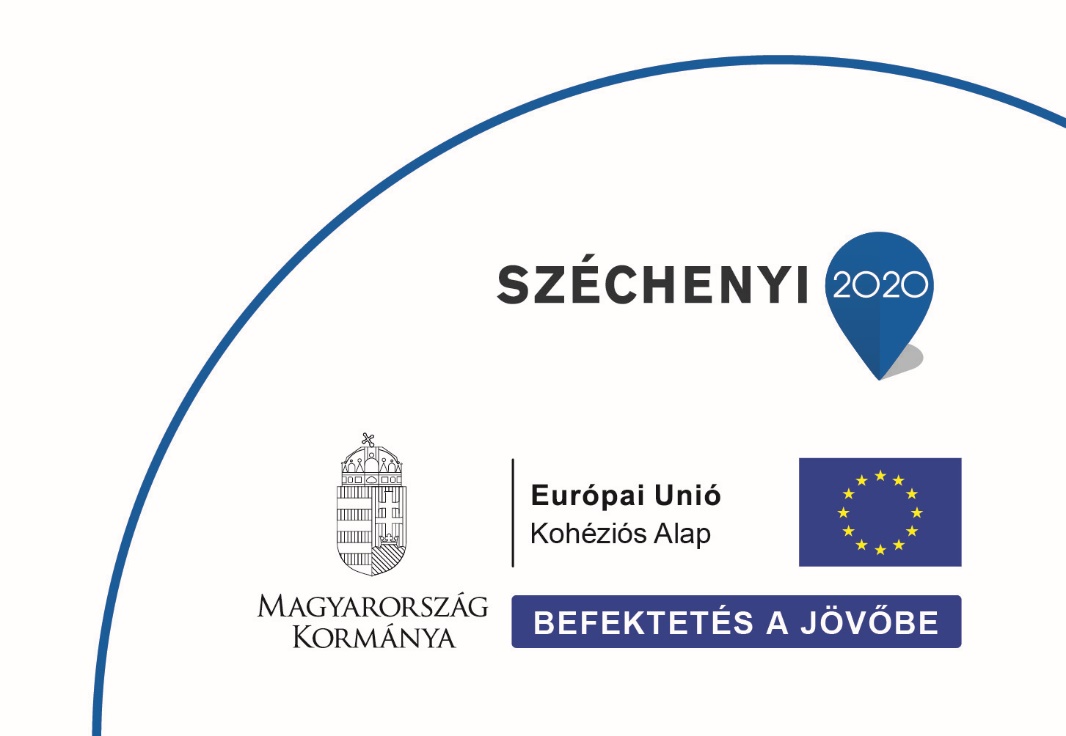 Adásvételi szerződésmely létrejött egyrészről acégnév:                    Mohácsi Kórház			székhely:                 7700 Mohács, Szepessy tér 7.			adószám:                 15330398-2-02bankszámlaszám:   10024003-00324137-00000000képviselő: Dr. Csizmadia Csaba, Főigazgató-Főorvosmint Vevő (továbbiakban Vevő)másrészről ___________________________________________________________________, mint Eladó (továbbiakban Eladó) között, az alulírott helyen és időben, az alábbi feltételek mellett:I. ElőzményekVevő közbeszerzési eljárást folytatott le 2017. évben (a Kbt. II. része szerint, nyílt eljárás) „Adásvételi szerződés az EFOP-2.2.18-17-2017-00013 azonosító számú pályázathoz kapcsolódó betegbiztonság növelését célzó berendezések (víz és légfertőtlenítők, sterilizálók, kézfertőtlenítők, és kézfertőtlenítő technika megfelelőségét mérő rendszer) leszállítása, és üzembe helyezése, továbbá a jótállási időn belüli karbantartási és szerviz tevékenység ellátása” tárgyban.A közbeszerzési eljárás nyertese a … rész vonatkozásában Eladó lett.Felek rögzítik, hogy a Vevő többváltozatú (alternatív) ajánlat benyújtásának lehetőségét nem biztosította.A Vevő az ajánlattevők számára a gazdasági társaság, illetve jogi személy (projekttársaság) létrehozását nem engedélyezte.A Vevő a részajánlat-tétel lehetőségét az eljárás során biztosította.Felek rögzítik, hogy az Eladó a benyújtott ajánlatával, mint a legmegfelelőbb ár-érték arányt megjelenítő ajánlattal a jelen rész nyertese lett.A Kbt. szerinti eljárás ajánlati felhívásához kapcsolódó valamennyi írásbeli dokumentáció és az Eladó nyertes ajánlata jelen szerződéssel (továbbiakban: Szerződés) együtt – annak részeként - értelmezendő annak ellenére, hogy a dokumentumok fizikailag nem kerültek csatolásra a Szerződés törzsszövegéhez.Szerződő Felek megállapítják, hogy jelen Szerződésben szabályozzák együttműködésüket és a Felek jogait és kötelezettségeit érintő minden olyan kérdést, melyek a Felek Szerződéses jogviszonyára alkalmazandók. A Felek kapcsolatuk fő alapelveként deklarálják, hogy mindenkor a piaci tisztesség és a kölcsönös együttműködés fokozott követelményei szerint kívánnak eljárni.Eladó kijelenti, hogy vele szemben csőd-, felszámolási vagy végrehajtási eljárás nincs folyamatban, illetve ilyen eljárások bekövetkezésének veszélye nem áll fenn. Eladó vállalja, hogy a másik Felet haladéktalanul értesíti, amennyiben olyan körülmény merülne fel, amely jelen pontban foglalt valamely eljárás kezdeményezését eredményezheti.Mindkét fél kijelenti, hogy sem jóhiszeműen, sem rosszhiszeműen, sem a múltban nem hallgatott el, sem a szerződés időtartama alatt nem fog elhallgatni semmiféle a szerződés teljesítése tekintetében bármilyen szempontból releváns információt, ami kihatással lehet a jelen megállapodásban foglaltakra.II. A szerződés tárgyaA Vevő megrendeli Eladótól a jelen szerződés 1. sz. mellékletében meghatározott – Eladó által az ajánlattétel során kitöltött műszak specifikáció szerinti – berendezéseket illetve eszközöket a közbeszerzési eljárás iratanyagában meghatározott műszaki specifikációban, darabszámban és kiépítésben, valamint valamennyi a műszaki leírásban foglalt egyéb feladat ellátását szerződés hatálybalépésétől számított 90 napon belül. Eladó a teljesítést ezen paraméterekkel elvállalja, a megrendelt eszközöket a Szerződésben meghatározottak szerint a Vevő tulajdonába adja. A részletes műszaki specifikációt – mely az értékelésre került kórházszakmai minimumfeltételeken túlmutató elvárások teljesítésére irányuló Eladói vállalásokat is tartalmazza - tartalmazó adatlap a jelen szerződéshez elválaszthatatlan mellékletként kerül csatolásra.Ezen 90 munkanapos határidőn belül a beszerelést, üzembe állítást követően Eladó a Vevővel egyeztetetten köteles 24 órás próbaüzemet tartani, valamint a Vevő képviselőjét a beszerzés minden eleme és egésze tekintetében legalább 1*12 óra időtartamban a használatra és üzemeltetésre betanítani.Felek kifejezetten és nyomatékkal rögzítik, hogy a teljesítési határidő – a várható szerződéskötési és hatálybalépési időpontra tekintettel - fix határidő, melynek betartásához Vevőnek kiemelt érdeke fűződik. Felek ennek megfelelően a kötbérterheket erre tekintettel állapították meg.Eladó kötelezettsége a szerződés tárgyának a teljesítési helyre történő leszállítása és átadása, teljes körű telepítése, beszerelése, beüzemelése, illesztése, Vevő rendszerébe való bekötése, konfigurálása, hálózatba kapcsolása illetve kötése, beüzemelése-beszabályozása, licenceátadása, valamint ki kell terjednie az eszköz működésének, beleértve valamennyi eszköz funkcióit, beállítási lehetőségeket is az eszközök teljes lehetséges működési vertikumában minden a rendeltetésszerű használathoz szükséges tevékenység ellátására, az üzembe helyezéshez szükséges tartozékok és járulékos munkák, illetve a rendeltetésszerű használathoz szükséges tartozékok biztosítására. Felek rögzítik, hogy a járulékos szolgáltatások ellenértékét a vételár tartalmazza.A jótállás időtartama ______ hónap. Eladó kötelezettsége a jótállás időtartam alatt az érintett eszközök kötelező teljes körű karbantartási, javítási szolgáltatásainak elvégzése, melyeknek magába kell foglalniuk a gyártó által előírt valamennyi feladat időben történő ellátását és át kell fognia az eszközökhöz esetlegesen tartozó számítástechnikai termékek update és maintenance feladatait is, illetve ehhez kapcsolódóan a napi működtetéshez szükséges tervszerű, megelőző karbantartásokat.Felek megállapítják, hogy a teljesítés akkor megfelelő, ha a szállított eszköz(ök) a jogszabályoknak megfelelően valamennyi olyan technikai és jogi feltétellel bír, amelyek a rendeltetésszerű használathoz szükségesek.Felek megállapodnak abban, hogy az ajánlatban konkrétan megajánlott eszköz helyett (az eszköz gyártásának megszűnése, a márkanév megváltozása, vagy időszakos beszerezhetetlenség miatt) azonos vagy jobb jellemzőkkel bíró eszközt szállíthat az Eladó. Ez a szabály csak akkor alkalmazható, ha az eredeti eszköz szállításának az Eladón kívül álló okból történő lehetetlenné válását az Eladó előzetesen igazolja (tudomásra jutásakor haladéktalanul bejelenti) és egyben igazolja (eszközismertetővel), hogy a szállításra megajánlott eszköz jellemzői legalább megfelelnek az ajánlatban meghatározottaknak. Felek megállapodnak abban, hogy az ellenérték fentiek következtében nem változik.A forgalomba hozatalhoz szükséges engedélyek az Eladót terhelik.III. Az ellenértékVevő az Eladó teljesítésért ellenértéket fizet. Az ellenértéket – mely magában foglalja a felhívásban, ill. jelen szerződés II/2. pontjában rögzített kötelezettség ellátásának ellenértékét is - a Felek az Eladó ajánlata alapján __________________,- HUF + ÁFA, azaz ______________________ HUF + ÁFA összegben állapítják meg.A megrendelt és leszállított eszközök ellenértékének megfizetésének feltétele, hogy a hiány- és hibamentes teljesítést (mely nem terjed ki az esetleges ún. rejtett hibákra) a Vevő képviselője igazolja (teljesítésigazolás). Ezen okirat a számla kötelező melléklete.A szerződés finanszírozása, az ellenszolgáltatás teljesítése – adott részben - a Vevő támogatási igénye (projektazonosító szám: EFOP-2.2.18-17-2017-00013) elfogadása alapján „Betegbiztonság növelését célzó komplex infrastrukturális fejlesztések a Mohácsi Kórházban” című program keretében nyújtott támogatási forrásból történik. A kifizetés pénzneme HUF.Vevő előleget a Kbt. 135. §. (8) bekezdése alapján – legfeljebb az ajánlattevő által megajánlott nettó vételár 30%-ának megfelelő mértékben - az Eladó erre irányuló közbeszerzési eljárásban tett nyilatkozatának megfelelően a III./1. pont szerinti nettó vételár _____%-ának megfelelő mértékben, azaz _______________ HUF összegben biztosít. Az előleg kifizetésének feltétele, hogy az Eladó rendelkezzen egy kifejezetten az előleg fogadására alkalmas, erre a célra létrehozott pénzforgalmi számlával, amelynek forgalma felett az Eladó a Vevő részére teljes körű ellenőrzési jogkört köteles biztosítani. A Vevő ellenőrzési jogkörének gyakorolhatósága érdekében az Eladó a számlához elektronikus betekintési jogot biztosít a Vevő részére, valamint a számlakivonatokat az Eladó haladéktalanul továbbítja Vevő részére. Az előleg kifizetésének feltétele, hogy a számla vonatkozásában az Eladó a Vevő, mint kedvezményezett részére beszedési megbízást (inkasszó) biztosítson, valamint írásbeli nyilatkozatot adjon arról, hogy a számla terhére történő valamennyi kifizetés kizárólag a jelen Szerződés teljesítését fogja szolgálni. A Felek megállapodnak, hogy a számla terhére történő valamennyi kifizetésről az Eladó az adott kifizetés megtörténtétől számított 5 napon belül a kifizetés kedvezményezettjétől származó írásbeli nyilatkozattal köteles igazolni a Vevőnek, hogy az adott kifizetés kizárólag a Szerződés teljesítését szolgálta. Amennyiben Eladó ezt a nyilatkozatot nem mutatja be határidőben, vagy bemutatja ugyan, de az abban foglaltak ellenére az állapítható meg, hogy az Eladó az előleg terhére nem a jelen Szerződés teljesítését szolgáló kifizetést eszközölt, abban az esetben a Vevő jogosult a részére biztosított beszedési megbízás alapján a számlán szereplő teljes összeg beszedésére. Az előleg elszámolására a végszámlában kerül sor, azaz annak összegét a végszámlából kell levonni. Az előlegről az Eladó előlegbekérőt állít ki.Eladó a szerződés teljesítését követően 1 db végszámla benyújtására jogosult. Vevő az ellenértéket az igazolt szerződésszerű teljesítést követően a Kbt. 135. § (1), (4) és (6) bekezdései és Ptk. 6:130. §. (1)-(2); 6:155. §. (1) bekezdései szerint forintban (HUF) teljesíti a kiállított és leigazolt számla alapján a Eladó ……………………………….-nél vezetett ……………………………számú bankszámlájára való átutalással. A számla kifizetése utófinanszírozással, átutalással történik a 272/2014. (XI.05.) Korm. rendelet szerint.Eladó a számlát az általános forgalmi adóról szóló 2007. évi CXXVII. tv. 169. §-ában, továbbá a számvitelről szóló 2000. évi C. tv. 167. §-ának (1) és (3) bekezdésében, valamint a 23/2014 (IV.30.) NGM rendeletben meghatározott tartalmi és formai követelményeknek megfelelően köteles kiállítani. Eladó a számlához köteles csatolni a teljesítésigazolás egy példányát. A Szerződésben meghatározott követelményeknek nem megfelelően kiállított számlát a Vevő nem fogadja be, azt kiegyenlítés nélkül visszaküldi az Eladó székhelyére és az ebből eredő fizetési késedelemért az Eladó felelősséget nem vállal.Az elszámolás és a kifizetés pénzneme: magyar forint (HUF) Számlázási cím és számlaküldési cím: lásd Vevő adatai. Felek megállapodnak abban, hogy a számla kiegyenlítése a Kbt. 135. § (1), (4) és (6) bekezdése és a Polgári Törvénykönyvről szóló 2013. évi V. törvény (továbbiakban: Ptk.) 6:130. § (1) – (2) bekezdése alapján, - figyelemmel az adózás rendjéről szóló 2003. évi XCII. törvény (Art.) 36/A.§ban foglalt rendelkezésekre is, 30 napon belül, banki átutalással történik.A teljesítésigazolás kiállítására magyar nyelvű használati utasítások, a gyártói nyilatkozatok / útmutatók hiánytalan – a beszerzés valamennyi eleme esetében - átadása illetve a II/1. pontban meghatározott valamennyi kapcsolódó feladat ellátása után kerülhet sor.Ajánlatkérő a kifizetés során az adózás rendjéről szóló törvény (Art.) 36/A. §-ában foglaltakat teljes körben alkalmazza, melyről Eladó az esetleges alvállalkozóit is köteles tájékoztatni.Felek megállapodnak abban, hogy az eszközök fentebb meghatározott ellenértéke magában foglal valamennyi a jelen Szerződés teljesítésével kapcsolatos szolgáltatás ellenértékét is. Eladó az eszköz ajánlatban rögzített ellenértékén kívül jelen Szerződéssel kapcsolatosan további igényt semmilyen jogcímen nem terjeszthet elő, kivéve az esetleges késedelmi kamatot.Késedelmes fizetés esetén a Vevő a Ptk-ban (6:48.§) meghatározott mértékű és a késedelem időtartamával arányos késedelmi kamat megfizetésére köteles. Ez a pont alkalmazandó, a bármely fél által a másik fél felé teljesítendő és késedelemmel érintett valamennyi fizetési kötelezettségre, ha jogszabály másképp nem rendelkezik.Felek a szerződés teljesítése során a Ptk. 6:130. §-át figyelembe vették.Eladó tudomásul veszi, hogy a Vevőnem fizethet, illetve számolhat el a Szerződés teljesítésével összefüggésben olyan költségeket, amelyek a Kbt. 62. § (1) bekezdés k) pont ka)–kb) alpontja szerinti feltételeknek nem megfelelő társaság tekintetében merülnek fel, és amelyek az Eladó adóköteles jövedelmének csökkentésére alkalmasak;a Szerződés teljesítésének teljes időtartama alatt köteles tulajdonosi szerkezetét a Vevő számára megismerhetővé tenni és a Kbt. 143. § (3) bekezdése szerinti ügyletekről a Vevőt haladéktalanul értesíteni.IV. A szerződés tartalmaEladó a szerződés tárgyát a Szerződés II. pontjában szabályozottak szerint, a teljesítés helyén beszerelt, üzembe helyezett állapotban, üzemszerű működését lepróbálva, a szükséges okiratokkal ellátva köteles a Vevőnek átadni. Az átadást meg kell előznie az adott eszköz működését Vevő részére történő betanításnak.Eladó legalább 3 nappal megelőzően köteles a Vevőt a tervezett szállítás, majd a teljesítés helyszínére leszállított berendezés/eszköz tervezett beszerelése, üzembe állítása megkezdése időpontjáról értesíteni, Vevővel azt leegyeztetni. Az átadás-átvétel időpontját a Vevő köteles az Eladóval egyeztetni. Az átadás átvétel megkezdése a szerződéses teljesítési időszakon belül, de kizárólag a Vevő engedélye alapján történhet. Felek az átadás-átvétel menetéről egyeztetnek.Eladó kijelenti, hogy tudomása van arról, hogy működő kórház területén kell teljesítenie, így kijelenti, hogy a teljesítést a kórház rendjét a lehető legkevésbé zavaró módon, a tevékenységet a szükséghez képest nem zavarva végzi. Bármilyen munkavégzés (ide értve a helyszínre szállítást is) a kórházban kizárólag 9-17 óra között történhet. Vevő a kórházi terület felmérését, megismerését a Szerződés megkötését követően Eladó részére biztosítja.Az Eladó tevékenysége a kórház működését beszereléséhez, üzembe állításához szükséges időtartamon kívül - nem zavarhatja.A teljesítés helye: Vevő székhelye, a Mohácsi Kórház területe.Eladó saját (vagy más) megfelelő fuvareszközön köteles biztosítani az eszköznek a teljesítés helyére történő szállítását. A szállítás módszerének (alkalmazott eszköznek) olyannak kell lennie, hogy az eszköz ne sérüljön, a jogszabályoknak, szabványoknak mindenben megfeleljen. A lerakodás és a telepítési helyre történő beszállítás az Eladó kötelezettsége. Eladó köteles a lerakodáshoz a megfelelő személyi, ill. tárgyi feltételeket biztosítani.Az átadás-átvétel időpontjában a felek közösen ellenőrzik az eszközök/berendezések szemmel látható tulajdonágait, és azok szerződésszerűségét.Az átadás-átvételi eljáráson a felek üzempróbát tartanak, mely során az eszköz/berendezés egyes részegységeinek működését ellenőrzik.Az átadás-átvétel során az Eladó átadja az eszköz/berendezés használati útmutatóit, jótállási jegyeit, ill. egyéb releváns dokumentumokat.Amennyiben az átadás-átvétel során bármilyen hiba- vagy hiány állapítható meg, akkor az átvételt a Vevő megtagadja. Ebben az esetben az Eladó köteles legkésőbb 5 munkanapon belül hiány- és hibamentesen átadni az eszközöket. Az átadás-átvétel időpontjáról az Eladó a Vevőt legalább 2 munkanappal korábban köteles értesíteni.Felek kifejezetten rögzítik, hogy az átadás-átvétel során csak és kizárólag a szemmel látható jellemzőket, ill. az üzempróba során csak a működőképességet és az előírásoknak megfelelést ellenőrzik. Ennek alapján az átadás-átvételi jegyzőkönyv átadása Vevő részéről nem jelenti az ún. rejtett hibák, szabad szemmel nem látható hiányosságok, ill. különösen mindazon követelmények esetén, melyre műszaki adat előírása került meghatározásra, de mérésre nem került sor vonatkozásában a hiány- és hibamentes teljesítés igazolását.Eladó csak legális, a vonatkozó jogszabályoknak megfelelő forrásból szerezheti be az új, korábban még nem használt, nem forgalomba helyezett eszközöket/berendezéseket, melyet Vevő kérésére igazolnia kell.A megrendelés teljesítése akkor történik meg, amikor az eszköz a Vevő részéről átvételre került. Eddig az időpontig a költség- és kárveszélyviselés az Eladót terhelik.Eladó kijelenti, hogy tudomása van arról, hogy Európai Uniós támogatással érintett beszerzés teljesítését vállalta. Kijelenti, hogy ennek megfelelően fokozott gondossággal jár el a teljesítés során, továbbá tartózkodik minden olyan tevékenységtől, ill. mulasztástól, mely a támogatás egészben vagy részbeni felhasználását kizárja vagy korlátozza. Ennek elmaradása súlyos szerződésszegésnek tekintendő.Eladó a jótállás időtartama alatt az eszköz gyártó, forgalmazó által előírt kötelező karbantartási és minden szükséges javítási feladatait köteles ellátni. A kötelező karbantartási feladatokra az eszközök terméktájékoztatóiban megfogalmazottak, ill. a gyártómű, ill. forgalmazó előírásai az irányadóak.Eladó köteles értesíteni a Vevőt, ha valamely karbantartási (beleértve a szoftverfrissítéseket is) feladat esedékessé válik. A felek az értesítést követően egyeztetnek a karbantartás időpontjáról, melynek időtartama nem lehet hosszabb, mint a gyártó által előírt, ennek hiányában az adott munkára általában alkalmazott időtartam.Eladó vállalja, hogy a megajánlott berendezés karbantartásához és szervízeléséhez gyári szervizhátteret naptári napokon 9-17 óráig és ugyanakkor rendelkezésre álló magyar nyelven kommunikáló telefon/fax/email hibabejelentő szolgálatot biztosít. Amennyiben a hiba 48 órán belül nem elhárítható, Eladó cserekészülék/eszköz biztosítására köteles.A jelen fejezetben meghatározott, ill. a műszaki leírásban szereplő feladatokat Eladó csak az adott munkának megfelelő szakképzettséggel és gyakorlattal rendelkező személlyel láthatja el.A jelen fejezetben előírt kötelezettségek bármelyikének Eladó általi megszegése súlyos szerződésszegésnek minősül.V. Szerződési biztosítékokKésedelmes teljesítés esetére a felek késedelmi kötbérfizetési kötelezettségben állapodnak meg. A késedelmi kötbér mértéke a nettó vételár 0,5%-a /késedelmes nap, de összesen legfeljebb a nettó vételár 2.5%-a. Késedelem alatt kell érteni szállítási késedelmen túl, a már átadott eszköz jótállási feladatainak késedelmes teljesítését is (különösen meghibásodások elhárítása).Felek megállapodnak abban, hogy amennyiben az Eladónak felróhatóan a jelen szerződés teljesítése meghiúsul – ide értve azt is, ha az Eladó 5 napot meghaladó késedelembe esik – a Eladó meghiúsulási kötbér fizetésére köteles. A meghiúsulási kötbér mértéke a nettó vételár 10 %-a.Felek a szerződés Eladó érdekőrében előálló meghiúsulásának tekintik különösen, amennyiben az Eladó teljesítése a műszaki specifikációban vállalt és közbeszerzési eljárásban értékelési szempontként megadott, értékelésre került műszaki előírásokat illetve vállalásokat nem teljesíti. A kötbérek – a Ptk. 6:186. §. (1) bekezdésének megfelelően – abban az esetben érvényesíthetőek, ha az Eladó olyan okból, amelyért felelős, megszegi a szerződést. A Vevő a kötbérkövetelését írásbeli felszólítás útján érvényesítheti, melynek az Eladó köteles 5 naptári napon belül maradéktalanul eleget tenni. Amennyiben az Eladó a felhívás kézhezvételét követő 3 napon belül érdemi – indoklással és bizonyítékokkal alátámasztott – kimentést nem tesz, akkor a kötbérkövetelés az Eladó részéről elismertnek tekinthető és ezzel beszámíthatóvá válik, a Kbt. 135.§ (6) bekezdése feltételeinek teljesülése esetén.Vevő követelheti a fentieken túl felmerülő kárát..A jótállás a jótállási jegy kiállításától kezdődik. A jótállás feltételeit a jótállási jegy tartalmazza azzal, hogy az előírt kötelező átvizsgálásokon felül további, a Vevőnek költséget okozó feltételt az Eladó nem írhat elő, és a jótállás körének legalább a jelen szerződésben írt elvárásokra ki kell terjednie.A Szerződésben meghatározott jótállási időtartamban kötelezően teljesítendő feladatok alatt Felek kifejezetten a jelen szerződésben meghatározott, a jótállás Ptk. szerinti fogalmához képest kiterjesztett módon értelmezett, karbantartást, szervízelést, javítást, és minden licence illetve járulékos költséget is magában foglaló szerződéses elvárást is értik. Tehát a jelen szerződéssel kiterjesztett értelmezésű jótállási tartalmat vállal az Eladó, mely a Ptk. szerinti jótállási fogalomkörön túlmenően az anyag és egyéb felmerülő díjakat is magában foglalóan teljes körűen kiterjed mindenféle javítás, karbantartás, szervízelés, szoftverfrsissítés stb. körére is.A Kbt. 134. §. (3) bekezdése alapján a jótállási kötelezettség nem teljesítésével kapcsolatos igények biztosítékaként Vevő a Szerződés II./1. pontjában meghatározott nettó vételár 5 (öt) százalékának megfelelő jólteljesítési biztosítékot köt ki. A jólteljesítési biztosítéknak a végszámla kiállításától kezdődően a jótállási időszak lejártát követő 30. napjáig fenn kell állnia. Az előírt biztosíték rendelkezésre álló összege a Vevő követelése kielégítésének összegével csökken, nincs az Eladónak a biztosíték meghatározott mértékű folyamatos fenntartására vonatkozó kötelezettsége. A biztosíték határidőben történő rendelkezésre bocsátásáról ajánlattevőnek a Kbt. 134. §. (5) bekezdése alapján az ajánlatban nyilatkoznia kell. A biztosíték eladó választása szerint a Kbt. 134. §. (6) bekezdés a) pontjában meghatározottak szerint nyújtható. Amennyiben garanciaként kerül a biztosíték nyújtásra, akkor minimumkövetelményként a garancia dokumentumnak tartalmaznia kell a közbeszerzési eljárás tárgya megjelölését, a vállalás visszavonhatatlanságát, a garantált összeget, a garanciavállalás korlátozásmentes voltát.VI. A szerződés hatálya, egyéb megállapodásokJelen Szerződést felek a teljesítésig kötik.Bármely fél jogosult a Szerződés felmondására (szankciós megszüntetés gyakorlására), ha a másik fél súlyos szerződésszegést követ el, különösenamennyiben Vevő:a megrendelt eszközeket, berendezéseket alapos ok nélkül nem veszi át.az ellenérték megfizetésével a megintést követően neki felróhatóan további 60 napon túli késedelembe esik.amennyiben Eladó:jelen szerződésben súlyos szerződésszegésként meghatározott magatartást tanúsítja, vagy mulasztást követ el.25 napnál hosszabb késedelembe esik a szállítás vonatkozásában, továbbá amennyibenEladóban közvetetten vagy közvetlenül 25%-ot meghaladó tulajdoni részesedést szerez valamely olyan jogi személy vagy személyes joga szerint jogképes szervezet, amely tekintetében fennáll a Kbt. 62. § (1) bekezdés k) pont kb) alpontjában meghatározott feltétel;Eladó közvetetten vagy közvetlenül 25%-ot meghaladó tulajdoni részesedést szerez valamely olyan jogi személyben vagy személyes joga szerint jogképes szervezetben, amely tekintetében fennáll a Kbt. 62. § (1) bekezdés k) pont kb) alpontjában meghatározott feltétel.Ennek okán a felek rögzítik, hogy a Szerződés teljesítésének teljes időtartama alatt Eladó tulajdonosi szerkezetét a Vevő számára megismerhetővé teszi és a Kbt. 125.§ (5) bekezdés szerinti ügyletekről a Vevőt haladéktalanul értesíti.A Vevő a Szerződést felmondhatja vagy Ptk-ban foglaltak szerint elállhat, ha:feltétlenül szükséges a Szerződés olyan lényeges módosítása, amely esetében a Kbt. 141. § alapján új közbeszerzési eljárást kell lefolytatni;az Eladó nem biztosítja a Kbt. 138. §-ban foglaltak betartását, vagy az Eladó személyében érvényesen olyan jogutódlás következett be, amely nem felel meg a Kbt. 139. §-ban foglaltaknak; vagyaz EUMSZ 258. cikke alapján a közbeszerzés szabályainak megszegése miatt kötelezettségszegési eljárás indult vagy az Európai Unió Bírósága az EUMSZ 258. cikke alapján indított eljárásban kimondta, hogy az Európai Unió jogából eredő valamely kötelezettség tekintetében kötelezettségszegés történt, és a bíróság által megállapított jogsértés miatt a Szerződés nem semmis.A Vevő köteles a Szerződést felmondani, vagy a Ptk.-ban foglaltak szerint elállni, ha a Szerződés megkötését követően jut tudomására, hogy az Eladó tekintetében a közbeszerzési eljárás során kizáró ok állt fenn, és ezért ki kellett volna zárni a közbeszerzési eljárásból.Felek megállapodnak abban, hogy amennyiben a Vevő a Szerződésben szabályozott felmondási jogával él, Eladó kifejezetten lemond az elmaradt haszna iránti igény érvényesítéséről a Vevővel szemben. Felek megállapodnak abban, hogy az Eladó a Szerződés aláírásával mindennemű, a Szerződés megszűnéséből eredő igény érvényesítéséről kifejezetten lemond, amennyiben a Szerződés megszüntetése az Eladó szerződésszegő magatartásának következménye.Vevő a Kbt. 142. § (1) bekezdése alapján köteles dokumentálni a Szerződés teljesítésére vonatkozó adatokat, ennek keretében köteles ellenőrizni és dokumentálni azon szerződéses kötelezettségek teljesítését, amelyeket a közbeszerzési eljárásban az értékelés során figyelembe vett, valamint minden, a Szerződésben foglaltaktól eltérő teljesítést, annak okait és - adott esetben - a szerződésszegéssel kapcsolatos igények érvényesítését.A Vevő köteles a Közbeszerzési Hatóságnak bejelenteni, ha az Eladó a szerződéses kötelezettségét súlyosan megszegte és ez a Szerződés felmondásához vagy elálláshoz, kártérítés követeléséhez vagy a Szerződés alapján alkalmazható egyéb jogkövetkezmény érvényesítéséhez vezetett, valamint ha az Eladó olyan magatartásával, amelyért felelős, részben vagy egészben a Szerződés lehetetlenülését okozta.A Kbt. 136. §. (2) bekezdése alapján a külföldi adóilletőségű nyertes ajánlattevő köteles a szerződéshez arra vonatkozó meghatalmazást csatolni, hogy az illetősége szerinti adóhatóságtól a magyar adóhatóság közvetlenül beszerezhet a nyertes ajánlattevőre vonatkozó adatokat az országok közötti jogsegély igénybevétele nélkül. Ezen kötelezettség elmaradása súlyos szerződésszegésnek minősül.Bármelyik fél kötelezettsége, hogy szerződésszegés esetén a másik fél figyelmét felhívja 6 napos határidő tűzésével a szerződésszegés megszüntetésére. A fél ezen kötelezettségének teljesítése a kötbérfizetés alól nem mentesít.Felek kijelentik, hogy a szerződés teljesítésében folyamatosan együttműködnek, a felmerülő problémákról egymást haladéktalanul értesítik.Felek jognyilatkozataikat kizárólag írásban, az átvétel helyét és idejét azonosítható módon igazoló módon tehetik meg érvényesen. A felek a fentieken értik az elektronikus levelezés (e-mail) és a fax formáját is)Felek képviseletére (jognyilatkozat tételére) az ott megjelölt esetleges korlátozásokkal az alábbi személyek jogosultak kizárólagosan:Vevő részéről: Vevői adatokkal egyezőNév, beosztás: Vevői adatokkal egyezőElérhetőségei (levélcím, email): Vevői adatokkal egyezőEladó részéről:Név, beosztás: Elérhetőségei(levélcím, tel, fax): ____________________Szerződő Felek rögzítik, hogy jelen megállapodás csak a felek egyező akaratnyilvánításával, írásban módosítható, figyelembe véve a Kbt. vonatkozó előírásait (141.§) is. Módosításra kizárólag a Kbt. 141. §. rendelkezései betartása mellett illetve megvalósulása szerint kerülhet ennek megfelelően sor.Szerződő Felek megegyeznek abban, hogy a vitás kérdést megkísérlik peren kívüli békés úton rendezni, és csak ennek eredménytelensége esetén fordulnak bírósághoz. Amennyiben az egyeztetés nem vezet eredményre, úgy jelen szerződésből eredő jogvitájuk tekintetében kikötik – értékhatártól függően – a Mohácsi Járásbíróság/Pécsi Törvényszék kizárólagos illetékességét.Felek megállapodnak abban, hogy amennyiben a szerződés bármely pontja kógens jogszabályba ütközne, vagy a közbeszerzési eljárás kötelező érvényű dokumentumának tartalmával ellentétes lenne, akkor a szerződés fentieket sértő rendelkezése helyébe – minden további jogcselekmény, így különösen a szerződés módosítása nélkül – a megsértett kötelező érvényű jogszabályi rendelkezés vagy közbeszerzési dokumentumi rendelkezés kerül. Fentieket kell megfelelően alkalmazni akkor is, ha valamely kógens jogszabály akként rendelkezik, hogy valamely rendelkezése a szerződés része (vagy a szerződésben szövegszerűen szerepelnie kell) és azt szövegszerűen a szerződés nem tartalmazza (az adott rendelkezés a szerződés részét képezi).Jelen szerződésben nem szabályozott kérdésekben Magyarország hatályos jogszabályai, különös tekintettel a Polgári Törvénykönyv (Ptk.), illetőleg Kbt. vonatkozó rendelkezései az irányadóak azzal, hogy amennyiben jelen szerződés az értelmezésre vonatkozó eltérő rendelkezést nem tartalmaz, úgy jelen szerződésben alkalmazott kifejezéseket a Ptk. rendelkezései szerint kell értelmezni.Jelen szerződés elválaszthatatlan részé képezi – a Vevő példányához csatolva - a közbeszerzési eljárás iratanyaga.Nevesített külön melléklet: 1. számú melléklet tételes az Eladó által kitöltött részletes műszaki specifikációt tartalmazó ajánlati adatlapokMohács, 2017. _____________________Átláthatósági nyilatkozat NYILATKOZAT Alulírott  …………………………..  a …………………………./partner neve/ (……………………………..partner székhelye) képviselőjeként az államháztartásról szóló törvény végrehajtásáról szóló 368/2011 (XII. 31.) Korm. rendelet 50. § (1a) bekezdése alapján nyilatkozom, hogy az általam képviselt gazdasági társaság a nemzeti vagyonról szóló 2011. évi CXCVI. törvény 3. § (1) bekezdése 1. pontjában foglaltak alapján átlátható szervezetnek minősül. Tudomásul veszem, hogy a jelen nyilatkozatomban foglaltak változása esetén haladéktalanul köteles vagyok a változásról a Vevőt/Szerződőt tájékoztatni mindaddig, amíg a közöttünk fennálló visszterhes jogügylet alapján Vevőnek/Szerződőnek fizetési kötelezettsége áll fenn a ……………………………………..(partner neve) szemben. Amennyiben nyilatkozatom valótlan tartalmú, a Vevő/Szerződő a megrendelést/szerződést felmondja vagy – ha a teljesítésre még nem került sor - a megrendeléstől/szerződéstől eláll. Ebben az esetben a felmondásból, elállásból eredő kár megtérítését a ……………………………………..(partner neve) nem követelheti. ……………………………… cégszerű aláírás________________________________________Vevő képviselőjeEladó képviselője